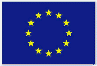 ΑΤΟΜΙΚΑ ΣΤΟΙΧΕΙΑ ΠΡΑΚΤΙΚΑ ΑΣΚΟΥΜΕΝΟΥ/ΗΣΟ/ΗΔΗΛΩΝ/ΟΥΣΑ(υπογραφή)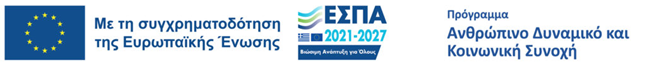 ΣΑΕΚ ΑΓΙΩΝ ΑΝΑΡΓΥΡΩΝΕΥΡΩΠΑΪΚΗΕΝΩΣΗΕυρωπαϊκόΚοινωνικόΤαμείοΗμερομηνία:………/…….…/…………ΕπώνυμοΌνομαΌνομαΠατέραΌνομαΜητέραςΑριθμόςΔελτίουΤαυτότηταςΗμερομηνίαΓέννησηςΑ.Φ.Μ.Δ.Ο.Υ.ΑΜΚΑΑ.Μ.Α.ΔιεύθυνσηκατοικίαςΠόλη,ΤαχυδρομικόςΚώδικαςΤηλέφωνοΟικίαςΔιεύθυνσηηλεκτρονικούταχυδρομείου(email)ΚινητόΤηλέφωνοΙΒΑΝΛογαριασμούΤΡΑΠΕΖΑΦύλοΆνδραςΓυναίκαΑριθμόςΠροστατευόμενωνΤέκνων